SAIFFODIN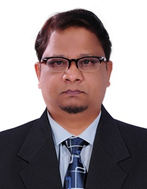 Quality Assurance Manager / ProductionEmail ID: saiffodin.311519@2freemail.com  To lead as an ‘Entrepreneur’, a profit center within an organization.  Grow further focusing Leadership, Knowledge & Human Relations, so as to be an asset to the organization. To be a successful researcher & developer by keeping abreast with latest technical advancement in the field of Food-Science & technology which can enable me to offer best of my professional ability & enhance my skills.Skills: Overall Quality Systems Management, Production & Process management, Certifications, Audits, Inspections,  Training and testing experience, with implementation of FSMS/QMS /HACCP/FSSC22000, programs, Monitor whole Operations. Product & industry-specific experience, strong computer skills including Microsoft Office and databases knowledge of tools, concepts and methodologies of QA team building.Knowledge of relevant regulatory requirements, attention to detail communication skills - verbal and written, data collection management & assessment, problem analysis and problem solving planning and organizing, judgment ,decision-making.Customer service orientation teamwork.KEY ACHIEVEMENTSPremium Customers Approvals for Company. Registration for FSSC 22000/Haccp, BRC certification for the current company.Achieved FSSC22000, Haccp Certification for All the companies so far I worked.ISO 22000 Lead Auditors. Key Person for EU approval for Sea Food Division.Approved Master Trainer. Approved Municipality Trainer.Halal Representative/Leader IFFCO Frozen foods. Successfully accomplished Halal certification for Frozen Food Division, Seville Products Ltd. [Frozen Meat Division, Frozen Sea Food Division, & Frozen bakery Division].Key Person for the establishing, maintaining & Projection of Food Safety Management System FSSC 22000.Played Major Role in Ethical (SA 8000) & HSE Audits for Frozen Food Division, cost reduction in process by SOP’s,& controlsERP Business suits Implementation (BaNN) for Quality department for Frozen food division.Key Strength: Trend & priorities consumer feedback, initiate and close out programs to drive reduction of consumer complaintsProvide insightful feedback and action plans pre and post investigations , while handling complaintsCreate, implement and maintain programs to ensure transparency of customer/consumer feedback across the entire siteCoordinator site raw material quality, Drive supplier relationship and improvement projects to improve site quality outcomesImplement and maintain site sensory programCross functional Experience with Products, Process & Quality of Frozen Foods throughout the 20 years of my career. Hands on experience dealing with retaining Quality & targeted Quantities.Utilizing manpower & machine capacities, resources efficiently.Train & educate the management staff (Production, Sales team & Logistics) in case of any new production line is introduced & customer (food service) in case of any new product lounged or serviced.Building an efficient team, standing by with the brand at all situations.Customer satisfaction by retaining the quality product agreed against set specifications timely deliveries in time. Taking call on all the aspects related to Job profile.Never compromises for anything, during production for the set specifications.Evaluation of the circumstances, remedies, at any given point or crises for any food safety, Health or environmental issues. Always believe in “room for improvement” in every process.Knowledge of local as well as export regulatory, quality requirements for Frozen Foods.Believe in “Do First Time Right”, identify & honor everyone to contribute for success. To be always successful in the role I possess:Quality assurance experience ideally gained in a FMCG environmentProven ability to work proactively and be initiativeAbility to engage with all levels of the business, from leadership to operatorsStrong attention to detail and demonstrated ability to face &  solve problemsEmployment HistoryABC Advance Baking Concept-Dubai -QA/QC Manager : Since September  2014 till date Key Responsibilities: Ensures that manufactured goods are produced in compliance with company specification, policies, & meet the regulatory/customer requirements.Responsible for developing, updating, & implementation of quality assurance procedures in partnership with Production/ operation departments.Develops & guide all team members to ensure proper implementation & adherence to HACCP guideline, GMP, & municipal or government directives.Work closely with production manager, marketing manager on creating packing material suitable for the products. Liaises with all 3rd party external auditors & ensures that all operations departments are well prepared for external conformance audits. Perform customer audits, evaluation, and trend analysis.Conduct monthly HACCP meeting with all team members & highlight issues & recommend course of corrective action were needed to ensure all departments are compiling with HACCP rules & procedures. Responsible for managing of the pest control program (PCP) to ensure a pest free environment. Initiate, analyses, & responds to any customer compliant & recommend the corrective action to be taken.Supervise the inbound material, in process, & finished product specification compliance, & recommend & take action where necessary to ensure food safety & product standards.Inspect returned items & approve all corrective action report. Supervise the QA team on their day to day tasks.Supervise the Sanitation team & ensures that cleaning & sanitation are performed as per the standards & initiates immediate corrective action when needed. Responsible for ensuring those all on the line testing instruments are calibrated in liaison with maintenance department.Keep updating the management for cost cutting, waste management, P& L against overall Operations.Managing a team of  6 QC officers and 15 Hygiene staffSeville Products Ltd., An IFFCO Group of Companies, UA E.-Head of Quality; Frozen Food Division [FMCG], : 7 Years[June 2007-August 2014]Job profile:Keeping updated & live the Quality Certifications (FSSC22000, Haccp), Halal Certification.Develop & implement Food Safety Management/QMS /FSMS, keep close Check with the importing countries Quality standard /regulatory requirements/Customer requirements.In process Quality Control approach of Quality Assurance by applying Food Safety Management Systems (FSMS) & TQM principles.Responsibilities of Making amendments for  HACCP Manual/Halal Manual, Work Instructions, Product Specifications & System Implementation activities as- Quality Team Leader.Conducting internal audits of HACCP/ Quality Management systems, Quality Meetings.Liaising with External auditors, Municipality/GSM authorities, Surveyors, Agents/ buyers Representatives Etc.QA documents Checks verification of incoming raw materials to meet quality standards against Companies’ specification-Recipe controls. Heading Central Laboratory as “Lab-In charge”.Responsible for Positive release of products.Conducting Basic food Hygiene Training & educating the work force for maintaining Hygiene, Sanitation & Good manufacturing practices. Approved as trainer by Local Regulatory Body.Co-ordinate with the production staff, HR & Management for Quality Compliance, HSE, Ethical audits.Maintain Customer complaints & Corrective action records.Managing a team of  5 QC officers 1-Laboratory In charge, 10 production supervisors and 10 Hygiene/cleaning staffSeville Products Ltd., An IFFCO Group of Companies, United Arab Emirates.Associate Manager Production; Frozen Meat Division, Sea Food Division: 4 Years [April 2003-July2007]Job profile:Oversee and manage day-to-day operations of the Production Department. For all the production lines which are Frozen Products, Formed Products, Breaded Products, Franks/Sausages. Manage production & implement GMP ensuring a safe environment & achieving daily production targets.Utilize staff & equipment in a manner which will adhere to safety & quality.Monitor production inputs & outputs to minimize losses( Material shortage & wastage, time, breakdowns)Ensure all product orders are produced on time in line with the production plan.Make equipment’s available for planned maintenance execution.Liaise & interact, manage relationships with suppliers, internal customers (RnD, Engineering) to execute trials & audits, along with keeping the achievements of targets.Ensure ongoing coaching, briefing, development & training of production staff. Conduct performance appraisal, reward & discipline employees.Monthly reporting: raise reports on achievements & issues of the month. Key Person responsible for representing, design/art work of packaging details of new product launch, approval from legal bodies.  Conducting R&D trials on the shop floor as per the directions of BDM/Sales Managers, visiting markets for Competitive Brand status- Price, Pack, & Quality study.Manpower management with respect to Production Planning and scheduling to maximize Production & increased productivity for Value added Meat Products & Marinated Products. Ensuring recipe lockdown, nil consumption variance, process parameters adherence and QC checks. Ensuring 100% order execution and minimal quality complaints across 2 plants.Manufacturing for prestigious private labels for Carrefour, Lulu, Walmart, COOP Italia and others.Monitoring the production processes and adjusting schedules as needed;Support the quality department for the external and internal audits.Attain SNOP (Sales & Operation) Meetings with the managementSeville Products Ltd., An IFFCO Group of Companies, United Arab Emirates.Junior Manager -Production Sea Food Division; 2 Years [June 2001-May 2003]Job profile:Manage factory operations, Production planning, assist the plant manager. Capacity Utilization by efficiently using product capacity matrixAchieving set targets, reduce wastages, Arrange all the Packaging materials & Raw materials as per the schedule as per the orders. Provide proper schedules for preventive maintenance, sanitation & cleaning.Developed new recipe for –Formed Breaded Shrimps, Online Monitoring for Product Quality & reworks.Workforce management, Reports & trend analysisMachinery & Equipment Training to staff Documentation of HACCP & EU requirements.To Implement Good Manufacturing Practices in the production area.To ensure the efficient utilization of inputs, utilities & other consumable items & to cut down the wastage / losses.Hiravati Marine Products Ltd., Porbander (Formerly: Amar Cold Storage), Gujarat India.Junior Manager Production/Quality: 5 Years [1996-2001]Responsibilities of Q.C & Production controls, production planning, scheduling Personnel hygiene, Plant Sanitation Checks. Follow up of HACCP System Implementations activities, conduct root cause analysis.Attend audits, follow up of corrective actionsDocumentation & Record keeping.QUALIFICATIONM. Sc. Fisheries [1994-1996], from Karnataka University Karwar, State;-Karnataka, India.TRAININGS & SEMINARSPERSONAL DETAILSName:		Saiffodin Date of Birth:		23 November, 1973Nationality:		IndianLanguages:		English, Urdu, Hindi, Kannada, Marathi, & Gujarati.Marital Status:		MarriedChildren:		3 (studying here in UAE)Passport Details:		[Expiry: 17/01/2026]Driving License (U.A.E)		[Expiry: 25/01/2019]This is to declare that the above mentioned information is true to best of my ability & knowledge & further any clarifications required will be furnished up on request.Thanks regardsSaiffodin SR. No COURSESCONDUCTED BY1Subway 3 Day Haccp TrainingMeipc( Middle East Independent Purchasing Company) Dubai29th Dubai Food Safety Conference  Dubai Municipality3FSSC 22K Implementation training TUV-SUD -Dubai4Master TrainerTSI-Dubai53rd Global Halal Summit in DubaiKW group SDN BHD6Halal forum 2012Sharjah Expo7FSSC 22000 Lead Auditor TrainingSGS Gulf, Dubai8HACCP Refresher trainingSGS Gulf, Dubai9First Aid TrainingVigilant Dubai10OSHA –Safety TrainingGems tech .Institute Sharjah11In House Basic Food Hygiene Trainer approvalApproved by Sharjah Municipality12HACCP Refresher TrainingIFFCO Group Corporate Q.A. Manager13ISO 22000 Awareness ProgramJohnson Diversy in collaboration with Dubai Municipality14ISO 22000 Awareness ProgramSGS Gulf, Dubai15Advanced Food Hygiene-Level 4CIEH-U.K (Central Institute  of Environment & Health-U.K)-SGS Gulf Dubai.16Workshop on EU regulations for “Fish & fisheries Products”European Union & Ministry of Fisheries Sharjah at Ajman on 29th to 31st June 200817Intensive Training in Food MicrobiologyCentral Food Control & Consultancy Laboratory, Sharjah Municipality18Manufacture & Marketing of Value added products of Seafood’sM.P.E.D.A –Cochin (Govt of India).19HACCP Training Course based on USFDA HACCP/CGMP RegulationsM.P.E.D.A, Cochin (Govt of India).20HACCP & Own check System. {CFR Part 123.part110} & EEC Directives {91/493/EEC & 94/356/EEC}MPEDA from 16.02.99 to 19.02.99 at Veraval. Presented papers on HACCP System21Estimation of “Histamine” in Seafood’sCentral Institute of Fisheries Technology.  Veraval-Gujarat.